Руководствуясь Федеральным законом Российской Федерации от 27.07.2010 № 210-ФЗ «Об организации предоставления государственных и муниципальных услуг», постановлением администрации сельского поселения «Ёрмица» от 02.05.2012  № 17  "Об утверждении Порядков разработки и утверждения административных регламентов", Уставом сельского поселения «Ёрмица», администрация сельского поселения «Ёрмица» ПОСТАНОВЛЯЕТ:1. Утвердить административный регламент предоставления муниципальной услуги "Признание граждан малоимущими для предоставления им по договорам социального найма жилых помещений муниципального жилищного фонда на территории сельского поселения «Ёрмица» согласно приложению к настоящему постановлению.2. Разместить административный регламент предоставления муниципальной услуги "Признание граждан малоимущими для предоставления им по договорам социального найма жилых помещений муниципального жилищного фонда на территории сельского поселения «Ёрмица» на официальном сайте администрации сельского поселения «Ёрмица». 3. Признать утратившими силу постановления администрации сельского поселения «Ёрмица» от 22 октября 2015 № 22 "Об утверждении административного регламента предоставления муниципальной услуги по признанию граждан малоимущими для предоставления им по договорам социального найма жилых помещений муниципального жилищного фонда».4. Настоящее постановление вступает в силу со дня его официального опубликования.5. Контроль за исполнением настоящего постановления оставляю за собой. Глава сельского поселения «Ёрмица»                                              С.К. КаневаПриложениек постановлению администрации сельского поселения «Ёрмица»от 01 июля 2019 г. № 25Административный регламент предоставления муниципальной услуги«Признание граждан малоимущими для предоставления им по договорам социального найма жилых помещений муниципального жилищного фонда на территории сельского поселения «Ёрмица»I. Общие положения1.1. Предмет регулирования административного регламента.Административный регламент предоставления муниципальной услуги (далее - административный регламент) "Признание граждан малоимущими для предоставления им по договорам социального найма жилых помещений муниципального жилищного фонда на территории сельского поселения «Ёрмица» (далее - муниципальная услуга) определяет порядок, сроки и последовательность действий (административных процедур)  администрации сельского поселения «Ёрмица» (далее - администрация),  формы контроля за исполнением административного регламента, ответственность должностных лиц администрации, предоставляющих муниципальную услугу, за несоблюдение ими требований административного регламента при выполнении административных процедур (действий), порядок обжалования решений и действий (бездействия) органа, предоставляющего муниципальную услугу, а также должностных лиц, муниципальных служащих.Настоящий административный регламент разработан в целях упорядочения административных процедур и административных действий, повышения качества предоставления и доступности муниципальной услуги, устранения избыточных действий и избыточных административных процедур, сокращения количества документов, представляемых заявителями для получения муниципальной услуги, применения новых оптимизированных форм документов, снижения количества взаимодействий заявителей с должностными лицами, сокращения срока предоставления муниципальной услуги, а также сроков исполнения отдельных административных процедур и административных действий в рамках предоставления муниципальной услуги, если это не противоречит действующему законодательству.1.2. Круг заявителей.Заявителями являются физические лица - граждане Российской Федерации, зарегистрированные по месту своего жительства или месту пребывания на территории сельского поселения «Ёрмица». От имени заявителя для получения муниципальной услуги может выступать лицо, имеющее такое право в соответствии с законодательством Российской Федерации, либо в силу наделения его заявителем в порядке, установленном законодательством Российской Федерации, соответствующими полномочиями.1.3. Требования к порядку информирования о предоставлении муниципальной услуги.1.3.1. Порядок получения информации лицами, заинтересованными в предоставлении муниципальной услуги, по вопросам предоставления муниципальной услуги и услуг, которые являются необходимыми и обязательными для предоставления муниципальной услуги, сведений о ходе предоставления указанных услуг, в том числе с использованием федеральной государственной информационной системы "Единый портал государственных и муниципальных услуг (функций)" (gosuslugi.ru) и государственной информационной системы Республики Коми "Портал государственных и муниципальных услуг (функций) Республики Коми" (gosuslugi11.ru) (далее - порталы государственных и муниципальных услуг (функций), официального сайта администрации.Информацию по вопросам предоставления муниципальной услуги, в том числе сведения о ходе предоставления муниципальной услуги, лица, заинтересованные в предоставлении муниципальной услуги, могут получить непосредственно:- на информационных стендах, расположенных в администрации;- по справочным телефонам;- в информационно-телекоммуникационной сети "Интернет" (далее - сеть "Интернет") (на официальном сайте администрации);- посредством порталов государственных и муниципальных услуг (функций);- направив письменное обращение через организацию почтовой связи, либо по электронной почте.Лица, заинтересованные в предоставлении муниципальной услуги, вправе получить по телефону информацию по вопросам предоставления муниципальной услуги в вежливой форме, быстро, четко и по существу поставленного вопроса. При консультировании по телефону специалист называет свою фамилию, имя, отчество, должность, а также наименование администрации, в которое обратилось лицо, заинтересованное в предоставлении муниципальной услуги. Информирование по вопросам предоставления муниципальной услуги по телефону не должно превышать 15 минут.При обращении лиц, заинтересованных в предоставлении муниципальной услуги, посредством электронной почты ответы направляются в форме электронного документа по адресу электронной почты, указанному в обращении, или в письменной форме по почтовому адресу, указанному в обращении (если ответ в соответствии с обращением должен быть направлен в письменной форме через организацию почтовой связи).Информация по вопросам предоставления услуг, которые являются необходимыми и обязательными для предоставления муниципальной услуги, не предоставляется в связи с отсутствием услуг, необходимых и обязательных для предоставления муниципальной услуги, предоставляемых администрацией.1.3.2. Порядок, форма, место размещения и способы получения справочной информации, в том числе на стендах в местах предоставления муниципальной услуги и услуг, которые являются необходимыми и обязательными для предоставления муниципальной услуги, и МФЦ.Информация о порядке предоставления муниципальной услуги, а также график приема граждан для консультаций по вопросам предоставления муниципальной услуги размещаются на информационных стендах, расположенных в администрации, в информационных материалах (брошюрах, буклетах), на порталах государственных и муниципальных услуг (функций), на официальном сайте администрации.На официальном сайте администрации, на порталах государственных и муниципальных услуг (функций), в государственной информационной системе Республики Коми "Реестр государственных и муниципальных услуг (функций) Республики Коми" (далее - Реестр государственных и муниципальных услуг (функций) Республики Коми) размещается следующая информация:- тексты законодательных и иных нормативных правовых актов, содержащих нормы, регламентирующие предоставление муниципальной услуги;- настоящий административный регламент;- справочная информация:- место нахождения, график работы, наименование администрации, участвующей в предоставлении муниципальной услуги, а также МФЦ;- справочные телефоны администрации, МФЦ;- адрес официального сайта администрации (ёрмица.рф), в сети "Интернет", содержащий информацию о предоставлении муниципальной услуги и услуг, которые являются необходимыми и обязательными для предоставления муниципальной услуги, адрес электронной почты;- адреса сайтов МФЦ (mfc.rkomi.ru; mydocuments11.ru; ust-tsilma.mydocuments11.ru)- адреса порталов государственных и муниципальных услуг (функций).На порталах государственных и муниципальных услуг (функций) также размещается следующая информация:а) исчерпывающий перечень документов, необходимых для предоставления муниципальной услуги, требования к оформлению указанных документов, а также перечень документов, которые заявитель вправе представить по собственной инициативе;б) круг заявителей;в) срок предоставления муниципальной услуги;г) результаты предоставления муниципальной услуги, порядок представления документа, являющегося результатом предоставления муниципальной услуги;д) размер государственной пошлины, взимаемой за предоставление муниципальной услуги;е) исчерпывающий перечень оснований для приостановления или отказа в предоставлении муниципальной услуги;ж) о праве заявителя на досудебное (внесудебное) обжалование действий (бездействия) и решений, принятых (осуществляемых) в ходе предоставления муниципальной услуги;з) формы заявлений (запросов), уведомлений, сообщений, используемые при предоставлении муниципальной услуги.Информация на порталах государственных и муниципальных услуг (функций) о порядке и сроках предоставления услуги на основании сведений, содержащихся в Реестре государственных и муниципальных услуг (функций) Республики Коми, предоставляется заявителю бесплатно.Доступ к информации о сроках и порядке предоставления муниципальной услуги осуществляется без выполнения заявителем каких-либо требований, в том числе без использования программного обеспечения, установка которого на технические средства заявителя требует заключения лицензионного или иного соглашения с правообладателем программного обеспечения, предусматривающего взимание платы, регистрацию или авторизацию заявителя или предоставление им персональных данных.II. Стандарт предоставления муниципальной услуги2.1. Наименование муниципальной услуги."Признание граждан малоимущими для предоставления им по договорам социального найма жилых помещений муниципального жилищного фонда на территории сельского поселения «Ёрмица».2.2. Наименование органа, предоставляющего муниципальную услугу.Наименование органа, предоставляющего муниципальную услугу: администрация сельского поселения «Ёрмица» (далее - Администрация).Наименования органов и организаций, участвующих в предоставлении муниципальной услуги.1. МФЦ участвует в части приема, регистрации заявления (запроса) и прилагаемых к нему документов заявителя, необходимых для предоставления муниципальной услуги, запроса и получения в рамках межведомственного информационного взаимодействия недостающих документов, указанных в пункте 2.7 настоящего административного регламента, выдачи заявителю результата муниципальной услуги.2. Главное управление по вопросам миграции Министерства внутренних дел Российской Федерации участвует в части предоставления документов, указанных в подпунктах 1, 2 пункта 2.7 настоящего административного регламента, в рамках межведомственного информационного взаимодействия.3. Государственная инспекция безопасности дорожного движения участвует в части предоставления документов, указанных в подпункте 3 пункта 2.7 настоящего административного регламента, в рамках межведомственного информационного взаимодействия.4. Федеральная служба государственной регистрации, кадастра и картографии участвует в части предоставления документов, указанных в подпунктах 4, 5, 6, 7 пункта 2.7 настоящего административного регламента, в рамках межведомственного информационного взаимодействия.5. Министерство обороны Российской Федерации участвует в части предоставления документов, указанных в подпункте 8 пункта 2.7 настоящего административного регламента, в рамках межведомственного информационного взаимодействия.6. Министерство внутренних дел Российской Федерации участвует в части предоставления документов, указанных в подпункте 8 пункта 2.7 настоящего административного регламента, в рамках межведомственного информационного взаимодействия.7. Федеральная служба исполнения наказаний участвует в части предоставления документов, указанных в подпункте 8 пункта 2.7 настоящего административного регламента, в рамках межведомственного информационного взаимодействия.9. Пенсионный фонд Российской Федерации; Федеральная служба по труду и занятости; Министерство труда и социальной защиты Российской Федерации; Министерство труда, занятости и социальной защиты Республики Коми; Государственное бюджетное учреждение Республики Коми "Центр по предоставлению государственных услуг в сфере социальной защиты населения в Усть-Цилемском районе"; Государственное учреждение Республики Коми "Центр занятости населения Усть-Цилемского района" участвуют в части предоставления документов, указанных в подпункте 9 пункта 2.7 настоящего административного регламента, в рамках межведомственного информационного взаимодействия.10. Организации различных форм собственности, в которые заявителю необходимо обратиться за получением необходимых и обязательных услуг, указанных в пункте 2.11 настоящего административного регламента.В предоставлении муниципальной услуги не участвуют иные органы и организации.При предоставлении муниципальной услуги "Признание граждан малоимущими для предоставления им по договорам социального найма жилых помещений муниципального жилищного фонда на территории сельского поселения «Ёрмица» администрация, МФЦ не вправе требовать от заявителей осуществления действий, в том числе согласований, необходимых для получения муниципальной услуги и связанных с обращением в государственные органы, иные органы местного самоуправления, организации, за исключением получения услуг и получения документов и информации, предоставляемых в результате предоставления таких услуг, включенных в перечни, указанные в части 1 статьи 9 Федерального закона от 27.07.2010 N 210-ФЗ "Об организации предоставления государственных и муниципальных услуг" (далее - Федеральный закон N 210-ФЗ).2.3. Описание результата предоставления муниципальной услуги.Результатом предоставления муниципальной услуги является:1. Выдача справки о признании граждан малоимущими для предоставления им по договорам социального найма жилых помещений муниципального жилищного фонда на территории сельского поселения «Ёрмица».2. Выдача уведомления об отказе в предоставлении муниципальной услуги.2.4. Срок предоставления муниципальной услуги.Срок предоставления муниципальной услуги составляет:1) в течение 10 рабочих дней, исчисляемых со дня регистрации заявления (запроса) с документами, необходимыми для предоставления муниципальной услуги (в случае если документы, указанные в пункте 2.7 настоящего административного регламента, представлены гражданином по собственной инициативе);2) в течение 5 рабочих дней со дня поступления последнего ответа на запрос органа местного самоуправления (в случае если документы, указанные в пункте 2.7 настоящего административного регламента, не представлены гражданином по собственной инициативе).Срок подготовки уведомления об отказе в предоставлении муниципальной услуги составляет 10 рабочих дней, исчисляемых со дня регистрации заявления (запроса) с документами, необходимыми для предоставления муниципальной услуги.При необходимости проведения дополнительной проверки представленных гражданином (заявителем) сведений, содержащихся в документах, администрация в течение 10 календарных дней со дня регистрации заявления (запроса) с документами, необходимыми для предоставления муниципальной услуги, извещает гражданина (заявителя) о проведении проверки сведений. В этом случае срок предоставления муниципальной услуги составляет 30 календарных дней со дня регистрации заявления (запроса) с документами, необходимыми для предоставления муниципальной услуги.Срок выдачи заявителю принятого решения о предоставлении муниципальной услуги или отказе в предоставлении муниципальной услуги администрацией, МФЦ составляет 2 рабочих дня со дня его поступления.2.5. Перечень нормативных правовых актов, регулирующих отношения, возникающие в связи с предоставлением муниципальной услуги.Предоставление муниципальной услуги осуществляется в соответствии со следующими нормативными правовыми актами:- Конституцией Российской Федерации (принята всенародным голосованием 12.12.1993) (официальный интернет-портал правовой информации www.pravo.gov.ru, 11.04.2014, 26.02.2014, "Собрание законодательства РФ", 14.04.2014, N 15, ст. 1691; 03.03.2014, N 9, ст. 851, 04.08.2014, N 31, ст. 4398);- Жилищным кодексом Российской Федерации от 29.12.2004 N 188-ФЗ ("Собрание законодательства РФ", 03.01.2005, N 1 (часть 1), ст. 14);- Федеральным законом от 06.10.2003 N 131-ФЗ "Об общих принципах организации местного самоуправления в Российской Федерации" ("Собрание законодательства Российской Федерации", 06.10.2003, N 40, ст. 3822);- Федеральным законом от 27.07.2010 N 210-ФЗ "Об организации предоставления государственных и муниципальных услуг" (газета "Российская газета", N 168, 30.07.2010);- Федеральным законом от 06.04.2011 N 63-ФЗ "Об электронной подписи" ("Собрание законодательства Российской Федерации", 11.04.2011, N 15, ст. 2036);- Федеральным законом от 27.07.2006 N 152-ФЗ "О персональных данных" ("Российская газета", N 165, 29.07.2006);- Постановлением Правительства Российской Федерации от 22.12.2012 N 1376 "Об утверждении Правил организации деятельности многофункциональных центров предоставления государственных и муниципальных услуг" ("Российская газета", N 303, 31.12.2012);- Приказом Министерства регионального развития Российской Федерации от 25.02.2005 N 17 "Об утверждении Методических рекомендаций для органов государственной власти субъектов Российской Федерации и органов местного самоуправления по установлению порядка признания граждан малоимущими в целях постановки на учет и предоставления малоимущим гражданам, признанным нуждающимися в жилых помещениях, жилых помещений муниципального жилищного фонда по договорам социального найма" ("Журнал руководителя и главного бухгалтера ЖКХ", N 6 - 8, 2005);- Конституцией Республики Коми (принята Верховным Советом Республики Коми 17.02.1994) ("Ведомости Верховного Совета Республики Коми", 1994, N 2, ст. 21);- Законом Республики Коми от 17.03.1997 N 17-РЗ "О прожиточном минимуме в Республике Коми" (газета "Республика", N 56, 25.03.1997);- Законом Республики Коми от 10.11.2005 N 119-РЗ "О порядке признания граждан малоимущими для предоставления им по договорам социального найма жилых помещений муниципального жилищного фонда Республики Коми" ("Ведомости нормативных актов органов государственной власти Республики Коми", 27.07.2006, N 7, ст. 4492);- Законом Республики Коми от 06.10.2005 N 100-РЗ "О порядке ведения органами местного самоуправления учета граждан в качестве нуждающихся в жилых помещениях муниципального жилищного фонда, предоставляемых по договорам социального найма, и некоторых вопросах, связанных с предоставлением гражданам жилых помещений муниципального жилищного фонда по договорам социального найма" ("Ведомости нормативных актов органов государственной власти Республики Коми", 27.06.2006, N 6, ст. 4455);- Уставом муниципального образования сельского поселения «Ёрмица» (принят Советом сельского поселения «Ёрмица» 18.01.2006) (Зарегистрировано в отделе международной правовой помощи, юридической экспертизы и федерального регистра нормативных правовых актов Республики Коми ГУ Минюста России по Северо-Западному федеральному округу 20.02.2006 N RU113010002006001);- Решение Совета муниципального образования сельского поселения «Ёрмица» от 19 декабря 2012 года № 3-3/5 «Об установлении размера дохода, приходящегося на каждого члена семьи, и стоимости имущества, находящегося в собственности граждан и членов их семьи, и подлежащего налогообложению, для признания малоимущими граждан в целях постановки на учет нуждающихся в жилых помещениях и предоставления жилых помещений муниципального жилищного фонда по договорам социального найма на территории сельского поселения «Ёрмица».2.6. Исчерпывающий перечень документов, необходимых в соответствии с нормативными правовыми актами для предоставления муниципальной услуги и услуг, которые являются необходимыми и обязательными для предоставления муниципальной услуги, подлежащих представлению заявителем, способы их получения заявителем, в том числе в электронной форме, порядок их представления.Для получения муниципальной услуги заявитель подает в администрацию, МФЦ заявление (запрос) о предоставлении муниципальной услуги по рекомендуемой форме, приведенной в Приложении N 1 к настоящему административному регламенту, в котором должно быть изложено согласие членов его семьи или одиноко проживающего гражданина на проверку администрацией заявленных сведений о доходах и имуществе, а также следующие документы:1. Доверенность, оформленная в соответствии с действующим законодательством, и (или) иной документ, подтверждающий полномочия представителя (законного представителя) (1 экз., копия (с представлением оригинала), копия возврату не подлежит) (представляется в случае, если заявление подписывается представителем заявителя (законным представителем).2. Паспорт или иные документы, удостоверяющие личности гражданина и членов его семьи или одиноко проживающего гражданина (в случае если от имени гражданина действует лицо, являющееся его представителем в соответствии с законодательством Российской Федерации, то дополнительно представляется документ, удостоверяющий личность представителя, и документ, подтверждающий соответствующие полномочия) (1 экз., копия (с представлением оригинала), копия возврату не подлежит).3. Документы, подтверждающие родственные отношения гражданина и лиц, указанных в качестве членов его семьи (свидетельства о рождении детей, свидетельства о заключении или расторжении брака, документы об установлении отцовства, о перемене имени и другие) (1 экз., копия (с представлением оригинала), копия возврату не подлежит).4. Справка о составе семьи, выданная администрацией, подтверждающая факт совместного проживания гражданина и лиц, указанных в качестве членов его семьи, с указанием занимаемой общей площади жилого помещения (1 экз., копия (с представлением оригинала), копия возврату не подлежит).5. Документы, подтверждающие доходы гражданина и членов его семьи или одиноко проживающего гражданина за последние двенадцать месяцев, предшествующих месяцу подачи заявления (запроса) (с учетом особенностей, предусмотренных подпунктом 9 пункта 2.7 настоящего административного регламента) (1 экз., копия (с представлением оригинала), копия возврату не подлежит).6. Правоустанавливающие документы на объекты недвижимости, права на которые зарегистрированы в Едином государственном реестре недвижимости, подтверждающие наличие в собственности гражданина и членов его семьи или одиноко проживающего гражданина недвижимого имущества, подлежащего налогообложению, либо выписку из Единого государственного реестра недвижимости о правах отдельного лица на имевшиеся (имеющиеся) у него объекты недвижимости (1 экз., копия (с представлением оригинала), копия возврату не подлежит) (представляются при наличии такого недвижимого имущества).7. Отчет об оценке транспортного средства, зарегистрированного в установленном порядке, принадлежащего на праве собственности гражданину и членам его семьи или одиноко проживающему гражданину (1 экз., копия (с представлением оригинала), копия возврату не подлежит) (представляется при наличии транспортного средства).8. Документы, подтверждающие временное отсутствие гражданина и (или) членов его семьи или одиноко проживающего гражданина в связи с обучением в военных профессиональных организациях и военных образовательных организациях высшего образования без заключения контракта о прохождении военной службы, заключением под стражу, нахождением на принудительном лечении по решению суда, пропажей без вести, нахождением в организациях социального обслуживания или образовательных организациях с наличием интерната на полном государственном обеспечении (1 экз., копия (с представлением оригинала), копия возврату не подлежит) (представляются при отсутствии гражданина и (или) членов его семьи или одиноко проживающего гражданина).Копии документов, указанных в пункте 2.6 настоящего административного регламента, изготавливаются и заверяются специалистом администрации, МФЦ, осуществляющим их прием, в день представления данных документов гражданином или его представителем в администрацию, МФЦ.Перечень документов, необходимых для предоставления необходимых и обязательных услуг, определяется организациями, предоставляющими необходимые и обязательные услуги, в соответствии с действующим законодательством.2.6.1. Документы, необходимые для предоставления муниципальной услуги, указанные в пунктах 2.6, 2.7 настоящего административного регламента, могут быть представлены заявителем следующими способами:- посредством почтового отправления;- через порталы государственных и муниципальных услуг (функций);- при личном обращении в администрацию, МФЦ.2.6.2. Варианты представления документов, необходимых для предоставления муниципальной услуги, указанных в пунктах 2.6, 2.7 настоящего административного регламента:- при направлении заявления (запроса) и документов, необходимых для предоставления муниципальной услуги, через отделение почтовой связи удостоверение верности копий документов и свидетельствование подлинности подписи заявителя на заявлении (запросе) осуществляется в порядке, установленном федеральным законодательством;- при обращении за муниципальной услугой в администрацию, МФЦ представляются оригиналы и (или) копии документов согласно требованиям, указанным в пунктах 2.6 и 2.7 настоящего административного регламента;- документы, необходимые для предоставления муниципальной услуги, могут быть представлены заявителем в форме электронных документов, заверенных электронной подписью, с использованием информационно-коммуникационных сетей общего пользования, в том числе сети "Интернет", включая порталы государственных и муниципальных услуг (функций).2.7. Исчерпывающий перечень документов, необходимых в соответствии с законодательными или иными нормативными правовыми актами для предоставления муниципальной услуги, которые заявитель вправе представить по собственной инициативе, так как они подлежат представлению в рамках межведомственного информационного взаимодействия.1. Сведения о регистрации гражданина и членов его семьи или одиноко проживающего гражданина по месту жительства или сведения о регистрации по месту пребывания (1 экз., оригинал, возврату не подлежит).2. Документ о составе семьи, подтверждающий факт совместного проживания гражданина и членов его семьи (1 экз., оригинал, возврату не подлежит).3. Документы из органов, осуществляющих регистрацию транспортных средств, подтверждающие наличие или отсутствие в собственности гражданина и членов его семьи или одиноко проживающего гражданина транспортных средств (1 экз., оригинал, возврату не подлежит).4. Правоустанавливающие документы на объекты недвижимости, права на которые зарегистрированы в Едином государственном реестре недвижимости, подтверждающие наличие в собственности гражданина и членов его семьи или одиноко проживающего гражданина недвижимого имущества, подлежащего налогообложению, либо выписку из Единого государственного реестра недвижимости о правах отдельного лица на имевшиеся (имеющиеся) у него объекты недвижимости (1 экз., копия (с представлением оригинала), копия возврату не подлежит) (представляется при наличии объекта недвижимости).5. Выписка из Единого государственного реестра недвижимости о кадастровой стоимости объектов недвижимости, находящихся в собственности гражданина и членов его семьи или одиноко проживающего гражданина (1 экз., оригинал, возврату не подлежит).6. Документы, подтверждающие размер паенакоплений в жилищно-строительных, гаражно-строительных кооперативах (1 экз., оригинал, возврату не подлежит) (представляются при наличии таких документов).7. Документы, подтверждающие наличие установленных в судебном порядке ограничений на распоряжение недвижимым имуществом (1 экз., оригинал, возврату не подлежит) (представляются при наличии таких документов).8. Документы, подтверждающие временное отсутствие гражданина и (или) членов его семьи или одиноко проживающего гражданина в связи с прохождением военной службы по призыву в качестве сержантов, старшин, солдат или матросов, а также отбыванием наказания в виде лишения свободы, нахождением в розыске (1 экз., оригинал, возврату не подлежит) (представляются при отсутствии гражданина и (или) членов его семьи или одиноко проживающего гражданина) (представляются при отсутствии гражданина и (или) членов его семьи или одиноко проживающего гражданина).9. Документы, подтверждающие размер выплат, предоставляемых гражданину и членам его семьи или одиноко проживающему гражданину за последние двенадцать месяцев, предшествующих месяцу подачи запроса, органами Пенсионного фонда Российской Федерации, органом исполнительной власти Республики Коми в сфере социальной защиты населения, государственными учреждениями Республики Коми - центрами по предоставлению государственных услуг в сфере социальной защиты населения, органами службы занятости (справка о виде и размере пенсии, справка о размере социальных выплат, получаемых в соответствии с законодательством Российской Федерации и (или) законодательством Республики Коми) (1 экз., оригинал, возврату не подлежит).Непредставление заявителем документов, указанных в пункте 2.7 настоящего административного регламента, не является основанием для отказа в предоставлении муниципальной услуги.2.8. Указание на запрет требовать от заявителя.Администрация, МФЦ не могут требовать от заявителя:- представления документов и информации или осуществления действий, представление или осуществление которых не предусмотрено нормативными правовыми актами, регулирующими отношения, возникающие в связи с предоставлением муниципальной услуги;- представления документов и информации, в том числе подтверждающих внесение заявителем платы за предоставление муниципальной услуги, которая находится в распоряжении органов, предоставляющих государственные услуги, органов, предоставляющих муниципальные услуги, иных государственных органов, органов местного самоуправления либо подведомственных государственным органам или органам местного самоуправления организаций, участвующих в предоставлении предусмотренных частью 1 статьи 1 Федерального закона N 210-ФЗ государственных и муниципальных услуг, в соответствии с нормативными правовыми актами Российской Федерации, нормативными правовыми актами субъектов Российской Федерации, муниципальными правовыми актами, за исключением документов, включенных в определенный частью 6 статьи 7 Федерального закона N 210-ФЗ перечень документов. Заявитель вправе представить указанные документы и информацию в органы, предоставляющие муниципальные услуги, по собственной инициативе;- осуществления действий, в том числе согласований, необходимых для получения муниципальных услуг и связанных с обращением в иные государственные органы, органы местного самоуправления, организации, за исключением получения услуг и получения документов и информации, предоставляемых в результате предоставления таких услуг, включенных в перечни, указанные в части 1 статьи 9 Федерального закона N 210-ФЗ;- представления документов и информации, отсутствие и (или) недостоверность которых не указывались при первоначальном отказе в приеме документов, необходимых для предоставления муниципальной услуги, либо в предоставлении муниципальной услуги, за исключением следующих случаев:а) изменение требований нормативных правовых актов, касающихся предоставления муниципальной услуги, после первоначальной подачи заявления (запроса) о предоставлении муниципальной услуги;б) наличие ошибок в заявлении (запросе) о предоставлении муниципальной услуги и документах, поданных заявителем после первоначального отказа в приеме документов, необходимых для предоставления муниципальной услуги, либо в предоставлении муниципальной услуги и не включенных в представленный ранее комплект документов;в) истечение срока действия документов или изменение информации после первоначального отказа в приеме документов, необходимых для предоставления муниципальной услуги, либо в предоставлении муниципальной услуги;г) выявление документально подтвержденного факта (признаков) ошибочного или противоправного действия (бездействия) должностного лица администрации, МФЦ предоставляющего муниципальную услугу, предусмотренной частью 1.1 статьи 16 Федерального закона N 210-ФЗ, при первоначальном отказе в приеме документов, необходимых для предоставления муниципальной услуги, либо в предоставлении муниципальной услуги, о чем в письменном виде за подписью руководителя администрации, МФЦ при первоначальном отказе в приеме документов, необходимых для предоставления муниципальной услуги, уведомляется заявитель, а также приносятся извинения за доставленные неудобства.2.9. Исчерпывающий перечень оснований для отказа в приеме документов, необходимых для предоставления муниципальной услуги.Основания для отказа в приеме документов, необходимых для предоставления муниципальной услуги, указанных в пункте 2.6 настоящего административного регламента, не предусмотрены.2.10. Исчерпывающий перечень оснований для приостановления или отказа в предоставлении муниципальной услуги.2.10.1. Основания для приостановления предоставления муниципальной услуги не предусмотрены.2.10.2. Исчерпывающий перечень оснований для отказа в предоставлении муниципальной услуги:1. Непредставление или представление не в полном объеме документов, указанных в пункте 2.6 настоящего административного регламента.2. Превышение среднедушевого дохода семьи или дохода одиноко проживающего гражданина и стоимости имущества размеров, определенных органом местного самоуправления.3. Наличие в представленных документах недостоверных сведений.После устранения оснований для отказа в предоставлении муниципальной услуги в случаях, предусмотренных подпунктом 2.10.2 пункта 2.10 настоящего административного регламента, заявитель вправе повторно обратиться за получением муниципальной услуги.2.11. Перечень услуг, которые являются необходимыми и обязательными для предоставления муниципальной услуги, в том числе сведения о документе (документах), выдаваемом (выдаваемых) организациями, участвующими в предоставлении муниципальной услуги.1. Выдача доверенности, оформленной надлежащим образом, и (или) иного документа, подтверждающего полномочия представителя (законного представителя) (Доверенность, оформленная надлежащим образом, и (или) иной документ, подтверждающий полномочия представителя (законного представителя).2. Выдача справки о составе семьи, выданной администрацией, подтверждающей факт совместного проживания гражданина и лиц, указанных в качестве членов его семьи, с указанием занимаемой общей площади жилого помещения (Справка о составе семьи, выданная администрацией, подтверждающая факт совместного проживания гражданина и лиц, указанных в качестве членов его семьи, с указанием занимаемой общей площади жилого помещения).3. Выдача отчета об оценке транспортного средства, зарегистрированного в установленном порядке, принадлежащего на праве собственности гражданину и членам его семьи или одиноко проживающему гражданину (Отчет об оценке транспортного средства, зарегистрированного в установленном порядке, принадлежащего на праве собственности гражданину и членам его семьи или одиноко проживающему гражданину).Услуги, указанные в настоящем пункте, предоставляются организациями по самостоятельным обращениям заявителей.2.12. Порядок, размер и основания взимания государственной пошлины или иной платы, взимаемой за предоставление муниципальной услуги.Муниципальная услуга предоставляется бесплатно.2.13. Порядок, размер и основания взимания платы за предоставление услуг, которые являются необходимыми и обязательными для предоставления муниципальной услуги, включая информацию о методике расчета размера такой платы.Услуги, которые являются необходимыми и обязательными для предоставления муниципальной услуги, оплачиваются заявителем в порядке и размере, которые установлены нормативными правовыми актами.2.14. Максимальный срок ожидания в очереди при подаче запроса о предоставлении муниципальной услуги и при получении результата предоставления муниципальной услуги.Максимальный срок ожидания в очереди при подаче запроса о предоставлении муниципальной услуги и при получении результата предоставления муниципальной услуги, в том числе через МФЦ, составляет не более 15 минут.2.15. Срок и порядок регистрации запроса заявителя о предоставлении муниципальной услуги, в том числе в электронной форме.Заявление (запрос) и прилагаемые к нему документы, необходимые для предоставления муниципальной услуги, регистрируются в день их поступления.2.16. Требования к помещениям, в которых предоставляются муниципальные услуги, к залу ожидания, местам для заполнения заявлений (запросов) о предоставлении муниципальной услуги, информационным стендам с образцами их заполнения и перечнем документов, необходимых для предоставления каждой муниципальной услуги, в том числе к обеспечению доступности для инвалидов указанных объектов в соответствии с законодательством Российской Федерации о социальной защите инвалидов.Порядок предоставления муниципальной услуги определяется в соответствии с нормами Федерального закона от 01.12.2014 N 419-ФЗ "О внесении изменений в отдельные законодательные акты Российской Федерации по вопросам социальной защиты инвалидов в связи с ратификацией Конвенции о правах инвалидов".Здание (помещение) администрации по организации предоставления муниципальных услуг  оборудуется информационной табличкой (вывеской) с указанием полного наименования и режима работы.Помещение администрации по организации предоставления муниципальных услуг  в соответствии с законодательством Российской Федерации должно отвечать требованиям пожарной, санитарно-эпидемиологической безопасности, а также должно быть оборудовано средствами пожаротушения и оповещения о возникновении чрезвычайной ситуации, иными средствами, обеспечивающими безопасность и комфортное пребывание заявителей.Прием заявителей осуществляется непосредственно в помещениях, предназначенных для предоставления муниципальной услуги, которые должны быть оборудованы сидячими местами и обеспечены канцелярскими принадлежностями.Места ожидания должны быть оборудованы сидячими местами для посетителей. Количество мест ожидания определяется исходя из фактической нагрузки и возможностей для их размещения в здании, но не менее 3-х мест. В местах предоставления муниципальной услуги предусматривается оборудование доступных мест общественного пользования (туалетов) и хранения верхней одежды посетителей.Места для заполнения запросов о предоставлении муниципальной услуги оснащаются столами, стульями, канцелярскими принадлежностями, располагаются в непосредственной близости от информационного стенда с образцами их заполнения и перечнем документов, необходимых для предоставления муниципальной услуги.Информационные стенды должны содержать:- сведения о местонахождении, контактных телефонах, графике (режиме) работы администрации, осуществляющей предоставление муниципальной услуги;- контактную информацию (телефон, адрес электронной почты, номер кабинета) специалистов, ответственных за прием документов;- контактную информацию (телефон, адрес электронной почты) специалистов, ответственных за информирование;- информацию по вопросам предоставления муниципальной услуги (по перечню документов, необходимых для предоставления муниципальной услуги, по времени приема и выдачи документов, по порядку обжалования действий (бездействия) и решений, осуществляемых и принимаемых в ходе предоставления муниципальной услуги).Требования к помещению администрации по организации предоставления муниципальных услуг.Для организации взаимодействия с заявителями помещение администрации по организации предоставления муниципальных услуг   делится на следующие функциональные секторы (зоны):а) сектор информирования и ожидания;б) сектор приема заявителей.Сектор информирования и ожидания включает в себя:а) информационные стенды, содержащие актуальную и исчерпывающую информацию, необходимую для получения муниципальных услуг, в том числе:- перечень муниципальных услуг, предоставление которых организовано в администрации;- сроки предоставления муниципальных услуг;- порядок, размер и основания взимания государственной пошлины или иной платы, взимаемых за предоставление муниципальных услуг, порядок их уплаты;- информацию об услугах, которые являются необходимыми и обязательными для предоставления муниципальной услуги, размерах и порядке их оплаты;- порядок обжалования решений и действий (бездействия) органа, предоставляющего муниципальную услугу, а также должностных лиц, муниципальных служащих, принятых (осуществляемых) в ходе исполнения муниципальной услуги, в досудебном порядке;- информацию о предусмотренной законодательством Российской Федерации ответственности должностных лиц органов, предоставляющих муниципальные услуги, в соответствии с частью 1.1 статьи 16 Федерального закона от 27.07.2010 N 210-ФЗ "Об организации предоставления государственных и муниципальных услуг";- режим работы и адреса МФЦ и привлекаемых организаций, находящихся на территории Республики Коми;- иную информацию, необходимую для получения муниципальной услуги;б) не менее одного окна (иного специально оборудованного рабочего места), предназначенного для информирования заявителей о порядке предоставления муниципальных услуг, а также для предоставления иной информации, в том числе указанной в подпункте "а" настоящего пункта;в) стулья,   столы  для оформления документов с размещением на них форм (бланков) документов, необходимых для получения муниципальных услуг.Сектор приема заявителей, оборудованный окнами для приема и выдачи документов, оформляется информационными табличками с указанием номера окна, фамилии, имени, отчества (при наличии) и должности работника администрации, осуществляющего прием и выдачу документов.Требования к помещениям МФЦ определены Правилами организации деятельности МФЦ, утвержденными постановлением Правительства Российской Федерации от 22.12.2012 N 1376 "Об утверждении Правил организации деятельности многофункциональных центров предоставления государственных и муниципальных услуг".2.17. Показатели доступности и качества муниципальной услуги.2.18. Иные требования, в том числе учитывающие особенности предоставления муниципальной услуги в МФЦ по принципу «одного окна» и особенности предоставления муниципальной услуги в электронном виде.Сведения о предоставлении муниципальной услуги и форма заявления (запроса) для предоставления муниципальной услуги размещаются на официальном сайте администрации (ёрмица.рф), порталах государственных и муниципальных услуг (функций).Предоставление муниципальной услуги посредством порталов государственных и муниципальных услуг (функций) осуществляется путем заполнения интерактивной формы заявления (запроса) о предоставлении муниципальной услуги и представления документов, необходимых для предоставления муниципальной услуги.Требования к форматам заявлений (запросов) и иных документов, представляемых в форме электронных документов, необходимых для предоставления муниципальных услуг.1) Электронные документы представляются в следующих форматах:а) xml - для формализованных документов;б) doc, docx, odt, pdf, jpg, jpeg - для документов с текстовым и графическим содержанием;в) xls, xlsx, ods - для документов, содержащих расчеты;г) zip - для набора документов. Архив может включать файлы с форматами: xml, doc, docx, odt, pdf, jpg, jpeg, xls, xlsx, ods.2) Допускается формирование электронного документа путем сканирования с оригинала документа с сохранением ориентации оригинала документа в разрешении 300 dpi (масштаб 1:1) с использованием следующих режимов:а) "черно-белый" (при отсутствии в документе графических изображений и (или) цветного текста);б) "оттенки серого" (при наличии в документе графических изображений, отличных от цветного графического изображения);в) "цветной" или "режим полной цветопередачи" (при наличии в документе цветных графических изображений либо цветного текста).3) Наименование файлов должно соответствовать смыслу содержания документа.4) Максимально допустимый размер всех электронных документов в одном заявлении (запросе) не должен превышать 100 Мбайт.Предоставление муниципальной услуги через МФЦ осуществляется по принципу "одного окна", в соответствии с которым предоставление муниципальной услуги осуществляется после однократного обращения заявителя с заявлением (запросом) и прилагаемыми к нему документами, необходимыми для предоставления муниципальной услуги, в МФЦ. Взаимодействие МФЦ с администрацией осуществляется без участия заявителя в соответствии с нормативными правовыми актами, порядком и сроками, установленными соглашением о взаимодействии между МФЦ и администрацией.Заявление (запрос) о предоставлении муниципальной услуги подается заявителем через МФЦ лично.III. Состав, последовательность и сроки выполнения административных процедур, требования к порядку их выполнения, в том числе особенности выполнения административных процедур в электронной форме Предоставление муниципальной услуги включает в себя следующие административные процедуры:- прием и регистрация заявления (запроса) и прилагаемых к нему документов, необходимых для предоставления муниципальной услуги в администрации, МФЦ;- направление специалистом администрации, МФЦ межведомственных запросов;- принятие администрацией решения о предоставлении муниципальной услуги или отказе в предоставлении муниципальной услуги;- выдача заявителю результата предоставления муниципальной услуги.Основанием для начала предоставления муниципальной услуги служат поступившие в администрацию, МФЦ заявление (запрос) и прилагаемые к нему документы, необходимые для предоставления муниципальной услуги.3.1. Прием и регистрация заявления (запроса) и прилагаемых к нему документов, необходимых для предоставления муниципальной услуги, в администрации, МФЦ.Основанием для начала исполнения административной процедуры является обращение заявителя в администрацию, МФЦ с заявлением (запросом) и прилагаемыми к нему документами, необходимыми для предоставления муниципальной услуги.Направление заявления (запроса) и прилагаемых к нему документов, необходимых для предоставления муниципальной услуги, в электронном виде осуществляется через личные кабинеты порталов государственных и муниципальных услуг (функций).При направлении заявления (запроса) и прилагаемых к нему документов, необходимых для предоставления муниципальной услуги, через порталы государственных и муниципальных услуг (функций), днем их получения является день регистрации заявления (запроса) на порталах государственных и муниципальных услуг (функций).Электронное сообщение, отправленное через личный кабинет порталов государственных и муниципальных услуг (функций), идентифицирует заявителя, является подтверждением выражения им своей воли.При обращении заявителя в администрацию, МФЦ за предоставлением муниципальной услуги заявителю разъясняется информация:- о сроках предоставления муниципальной услуги;- о требованиях, предъявляемых к форме и перечню документов, необходимых для предоставления муниципальной услуги.По желанию заявителя информация о требованиях к форме и перечню документов, необходимых для предоставления муниципальной услуги, также может быть представлена ему специалистом администрации, МФЦ, ответственным за информирование, на бумажном носителе, отправлена факсимильной связью или посредством электронного сообщения.Специалист администрации, МФЦ, ответственный за прием документов, осуществляет следующие действия в ходе приема от заявителя заявления (запроса) и документов, необходимых для предоставления муниципальной услуги:- устанавливает предмет обращения, проверяет документ, удостоверяющий личность;- проверяет полномочия заявителя;- проверяет наличие всех документов, необходимых для предоставления муниципальной услуги, которые заявитель обязан предоставить самостоятельно в соответствии с пунктом 2.6 настоящего административного регламента;- при соответствии заявления (запроса) и прилагаемых к нему документов, необходимых для предоставления муниципальной услуги, требованиям настоящего административного регламента, оформляет расписку о приеме заявления (запроса) и документов, необходимых для предоставления муниципальной услуги, по установленной форме в 3-х экземплярах.В расписке указывается:- регистрационный номер;- дата представления документов;- Ф.И.О. заявителя;- адрес регистрации;- адрес для почтовой корреспонденции;- адрес электронной почты;- номер телефона;- наименование муниципальной услуги;- перечень документов с указанием их наименования, реквизитов;- количество экземпляров и страниц каждого из представленных документов (оригиналов и их копий);- дата выдачи результата муниципальной услуги;- фамилия и инициалы специалиста, принявшего документы, а также его подпись;- подпись и расшифровка подписи заявителя.Первый экземпляр расписки передается заявителю, второй прикладывается к заявлению (запросу) и прилагаемым к нему документам, необходимым для предоставления муниципальной услуги, передаваемым в администрации, третий - в отдел по организации предоставления муниципальных услуг МФЦ.При направлении запроса и документов через организацию почтовой связи, расписка с указанием регистрационного номера, перечня документов, количества страниц и даты их принятия направляется гражданину почтовым отправлением в течение 2 рабочих дней со дня регистрации запроса в администрации, МФЦ по адресу, указанному в запросе.Результатом выполнения административной процедуры являются зарегистрированные заявление (запрос) и документы, необходимые для предоставления муниципальной услуги.Срок выполнения административной процедуры - 2 рабочих дня со дня подачи заявления (запроса) и документов, необходимых для предоставления муниципальной услуги.Фиксацией результата выполненной административной процедуры администрацией является создание записи и прикрепление сканированных копий заявления (запроса) и прилагаемых к нему документов, необходимых для предоставления муниципальной услуги, в "Журнале регистрации муниципальных услуг" в системе электронного документооборота администрации.Фиксация результата выполнения административной процедуры МФЦ осуществляется в соответствии с регламентом работы МФЦ.Передача МФЦ заявления (запроса) и прилагаемых к нему документов, необходимых для предоставления муниципальной услуги, зарегистрированных в порядке, предусмотренном регламентом работы МФЦ, в администрацию осуществляется не позднее следующего рабочего дня со дня получения заявления (запроса) и прилагаемых к нему документов, необходимых для предоставления муниципальной услуги, на основании реестра.3.2. Направление специалистом администрации, МФЦ межведомственных запросов.Основанием для начала осуществления административной процедуры является получение специалистом администрации ответственным за межведомственное взаимодействие, от специалиста МФЦ, ответственного за прием документов, информации об отсутствии одного или нескольких документов, указанных в пункте 2.7 настоящего административного регламента.Специалист администрации, МФЦ, ответственный за межведомственное взаимодействие, направляет запросы по каналам межведомственного взаимодействия в государственные органы субъектов Российской Федерации, органы местного самоуправления, территориальные государственные внебюджетные фонды либо подведомственные государственным органам субъектов Российской Федерации или органам местного самоуправления организации, участвующие в предоставлении предусмотренных частью 1 статьи 1 Федерального закона Российской Федерации от 27.07.2010 N 210-ФЗ "Об организации предоставления государственных и муниципальных услуг" государственных или муниципальных услуг, не позднее 2 рабочих дней со дня приема заявления (запроса) и прилагаемых к нему документов, необходимых для предоставления муниципальной услуги.Межведомственный запрос оформляется и направляется в соответствии с порядком межведомственного информационного взаимодействия, предусмотренным действующим законодательством.Направление межведомственного запроса осуществляется одним из следующих способов:- почтовым отправлением;- курьером, под расписку;- через систему межведомственного электронного взаимодействия (СМЭВ);- иными способами, не противоречащими действующему законодательству.Использование СМЭВ для подготовки и направления межведомственного запроса, а также получения ответа на межведомственный запрос осуществляется в установленном нормативными правовыми актами Российской Федерации и Республики Коми порядке.Межведомственный запрос, направляемый с использованием СМЭВ, подписывается электронной подписью специалиста администрации, МФЦ, ответственного за межведомственное взаимодействие.Срок выполнения административной процедуры составляет 5 рабочих дней.Результатом выполнения административной процедуры является направленный межведомственный запрос.Фиксацией результата выполненной административной процедуры администрацией является запись в "Журнале регистрации межведомственных запросов" в системе электронного документооборота администрации.Фиксация результата выполненной административной процедуры МФЦ осуществляется в соответствии с регламентом работы МФЦ.Контроль за направлением межведомственного запроса, получением ответа на межведомственный запрос и своевременной передачей указанного ответа в администрацию осуществляет специалист администрации, МФЦ, ответственный за межведомственное взаимодействие.В случае нарушения органами (организациями), в адрес которых направлялся межведомственный запрос, установленного срока направления ответа на межведомственный запрос специалист администрации, МФЦ, ответственный за межведомственное взаимодействие, направляет в адрес органов (организаций), в адрес которых направлялся межведомственный запрос, реестр направленных межведомственных запросов с нарушенным сроком исполнения.В случае нарушения органами (организациями), в адрес которых направлялся межведомственный запрос, установленного срока направления ответа на межведомственный запрос специалист МФЦ, ответственный за межведомственное взаимодействие, направляет повторный межведомственный запрос, уведомляет администрацию о сложившейся ситуации. Повторный межведомственный запрос может содержать слова "направляется повторно", дату направления и регистрационный номер первого межведомственного запроса.После получения ответа на межведомственный запрос не позднее 2 рабочих дней со дня получения ответа на межведомственный запрос специалист МФЦ, ответственный за межведомственное взаимодействие, передает их в администрацию.3.3. Принятие администрацией решения о предоставлении муниципальной услуги или отказе в предоставлении муниципальной услуги.Основанием для начала исполнения административной процедуры является передача в администрацию зарегистрированных заявления (запроса) и прилагаемых к нему документов, необходимых для предоставления муниципальной услуги.Специалист администрации, ответственный за предоставление муниципальной услуги (далее - специалист), рассматривает поступившие запрос и прилагаемые к нему документы, необходимые для предоставления муниципальной услуги (далее - документы).В случае, если для предоставления муниципальной услуги "Признание граждан малоимущими для предоставления им по договорам социального найма жилых помещений муниципального жилищного фонда на территории сельского поселения «Ёрмица» необходимы документы, указанные в подпунктах 8 и 9 исчерпывающего перечня документов, необходимых для предоставления муниципальной услуги, пункта 2.7 настоящего административного регламента, то специалист администрации информирует по системе электронного документооборота администрации специалиста МФЦ, ответственного за межведомственное взаимодействие, о необходимости направления соответствующих межведомственных запросов.3.3.1. В случае отсутствия оснований для отказа в предоставлении муниципальной услуги, указанных в подпункте 2.10.2 пункта 2.10 настоящего административного регламента, специалист готовит справку о признании (непризнании) граждан малоимущими для предоставления им по договорам социального найма жилых помещений муниципального жилищного фонда на территории сельского поселения «Ёрмица» (далее - справка) и передает ее на согласование руководителю администрации.Справка готовится в соответствии с Законом Республики Коми от 10.11.2005 N 119-РЗ "О порядке признания граждан малоимущими для предоставления им по договорам социального найма жилых помещений муниципального жилищного фонда в Республике Коми".Справка, подписанная руководителем администрации, регистрируется в системе электронного документооборота администрации в установленном порядке.3.3.2. В случае наличия оснований для отказа в предоставлении муниципальной услуги, указанных в подпункте 2.10.2 пункта 2.10 настоящего административного регламента, специалист готовит уведомление об отказе в предоставлении муниципальной услуги в виде письма на бланке администрации за подписью руководителя администрации, с указанием оснований отказа в предоставлении муниципальной услуги.После завершения подготовки результата предоставления муниципальной услуги специалист готовит реестр о передаче результата предоставления муниципальной услуги в МФЦ для выдачи заявителю.Срок выполнения административной процедуры составляет 1 рабочий день.При необходимости проведения дополнительной проверки представленных гражданином (заявителем) сведений, содержащихся в документах, администрация в течение 10 календарных дней со дня регистрации заявления (запроса) с документами, необходимыми для предоставления муниципальной услуги, извещает гражданина о проведении проверки сведений. В этом случае срок предоставления муниципальной услуги составляет 30 календарных дней со дня регистрации заявления (запроса) с документами, необходимыми для предоставления муниципальной услуги.Результатом выполнения административной процедуры является принятие решения о предоставлении муниципальной услуги или отказе в предоставлении муниципальной услуги.Фиксацией результата выполненной административной процедуры является подписанный документ, подтверждающий решение о предоставлении муниципальной услуги или отказе в предоставлении муниципальной услуги.3.4. Выдача заявителю результата предоставления муниципальной услуги.Основанием для начала исполнения административной процедуры является поступление подписанного документа, подтверждающего решение о предоставлении муниципальной услуги или отказе в предоставлении муниципальной услуги (результат муниципальной услуги) из администрации специалисту МФЦ, ответственному за выдачу результата предоставления муниципальной услуги.В случае если выдача результата муниципальной услуги будет производиться в МФЦ, администрация направляет в МФЦ результат муниципальной услуги не позднее 1 рабочего дня до дня истечения срока предоставления муниципальной услуги, указанного в пункте 2.4 настоящего административного регламента.Специалист МФЦ, ответственный за выдачу результата предоставления муниципальной услуги, получивший результат предоставления муниципальной услуги, проверяет его наличие в реестре и делает отметку о принятии.Специалист МФЦ, ответственный за выдачу результата предоставления муниципальной услуги, информирует заявителя о готовности результата предоставления муниципальной услуги по телефону или посредством отправления электронного сообщения на указанный заявителем адрес электронной почты.Если заявитель обратился за предоставлением муниципальной услуги через порталы государственных и муниципальных услуг (функций), то информирование осуществляется также через порталы государственных и муниципальных услуг (функций).Выдачу документа, являющегося результатом предоставления муниципальной услуги, осуществляет специалист администрации, МФЦ, ответственный за выдачу результата предоставления муниципальной услуги.При выдаче результата предоставления муниципальной услуги специалист администрации, МФЦ, ответственный за выдачу результата предоставления муниципальной услуги:- проверяет документ, удостоверяющий личность заявителя, наличие соответствующих полномочий на получение результата муниципальной услуги;- выдает результат муниципальной услуги при предоставлении заявителем расписки;- в случае утери заявителем расписки специалист администрации, МФЦ, ответственный за выдачу результата муниципальной услуги, распечатывает новый экземпляр расписки, на которой заявитель делает надпись "оригинал расписки утерян", ставит дату и подпись;- в случае если за получением результата муниципальной услуги обращается представитель заявителя, специалист, ответственный за выдачу результата муниципальной услуги, указывает на расписке номер и дату документа, подтверждающего его полномочия, или если представлять интересы заявителя уполномочено новое лицо, не указанное в расписке, делает копию документа, подтверждающего его полномочия;- получение результата муниципальной услуги заявитель подтверждает личной подписью с расшифровкой в соответствующей графе на экземплярах расписки, которые передаются в администрацию или МФЦ.Если заявитель обратился за предоставлением муниципальной услуги через отделение почтовой связи, то результат муниципальной услуги направляется заявителю заказным письмом с уведомлением.Срок выполнения административной процедуры составляет 2 рабочих дня.Результатом исполнения административной процедуры является выдача заявителю результата муниципальной услуги.Фиксацией результата выполненной административной процедуры администрацией является внесение в "Журнал регистрации муниципальных услуг" в системе электронного документооборота администрации информации о фактической дате выдачи результата муниципальной услуги.Фиксация результата выполнения административной процедуры МФЦ осуществляется в соответствии с регламентом работы МФЦ.Невостребованный результат муниципальной услуги хранится в администрации, МФЦ в течение не менее 7 рабочих дней от контрольной даты выдачи результата муниципальной услуги (контрольной датой считается день, следующий за днем истечения срока предоставления муниципальной услуги, указанный в пункте 2.4 настоящего административного регламента). Из МФЦ невостребованный результат муниципальной услуги передается в администрацию.Невостребованный результат муниципальной услуги выдается заявителю не позднее 3 рабочих дней после его обращения в администрацию с заявлением (запросом) о выдаче невостребованного результата муниципальной услуги.Заявитель вправе отозвать свое заявление (запрос) на получение муниципальной услуги в любой момент рассмотрения, согласования или подготовки результата муниципальной услуги, обратившись с соответствующим заявлением (запросом) в администрацию, МФЦ. В этом случае заявление (запрос) и прилагаемые к нему документы, необходимые для предоставления муниципальной услуги, принятые от заявителя, подлежат возврату заявителю в полном объеме, о чем в расписке делается соответствующая отметка.Техническая ошибка (описка, опечатка, грамматическая или арифметическая ошибка либо подобная ошибка), содержащаяся в документе, подтверждающем результат муниципальной услуги, подлежит исправлению в случае поступления в администрацию от заявителя на получение муниципальной услуги или лица, действующего на основании доверенности, оформленной надлежащим образом, и (или) иного документа, подтверждающего полномочия представителя (законного представителя), заявления (запроса) о такой ошибке в произвольной форме. Заявление (запрос) направляется в администрацию по почте, электронной почте или лично. Техническая ошибка в документе, подтверждающем результат муниципальной услуги, подлежит исправлению в срок не более чем 30 календарных дней со дня регистрации в администрации вышеуказанного заявления (запроса). Администрация обязана проверить содержащуюся в заявлении (запросе) информацию и устранить соответствующую ошибку путем внесения изменений в документ или принять решение об отклонении такого заявления (запроса) с обоснованием причин отклонения. Документ с внесенными исправлениями или решение об отклонении заявления (запроса) выдается заявителю лично или направляется посредством почтового отправления по указанному в заявлении (запросе) почтовому адресу.IV. Формы контроля за исполнением административного регламента4.1. Текущий контроль за соблюдением исполнения ответственными должностными лицами положений настоящего административного регламента и иных нормативных правовых актов, устанавливающих требования к предоставлению муниципальной услуги, а также принятием ими решений осуществляет руководитель администрации.Контроль за соблюдением исполнения положений настоящего административного регламента специалистами МФЦ осуществляется руководителем МФЦ.4.2. Контроль за полнотой и качеством предоставления муниципальной услуги включает в себя проведение плановых и внеплановых проверок, выявление и устранение нарушений прав заявителей, рассмотрение, принятие решений и подготовку ответов на обращения заявителей, содержащие жалобы на решения, действия (бездействие) должностных лиц, ответственных за организацию работы по предоставлению муниципальной услуги, и осуществляется на основании распоряжения администрации.Для проведения проверок при администрации создается комиссия, в состав которой входят должностные лица администрации, осуществляющие координацию деятельности администрации по предоставлению муниципальных услуг и другие заинтересованные лица. Плановые проверки проводятся не чаще 1 раза в 2 года. Внеплановые проверки проводятся в связи с поступлением в администрацию обращений физических и юридических лиц с жалобами на нарушение их прав и законных интересов при предоставлении муниципальной услуги.Результаты деятельности комиссии оформляются в виде акта, который составляется в 2 экземплярах и подписывается должностными лицами администрации, проводившими проверку. В акте должны быть отмечены выявленные недостатки и предложения по их устранению.При проведении внеплановых проверок, первый экземпляр акта приобщается к материалам проверки, второй экземпляр не позднее 5 рабочих дней со дня завершения проверки направляется заявителю (представителю заявителя, действующего на основании доверенности, оформленной надлежащим образом и (или) иного документа, подтверждающего полномочия представителя (законного представителя) заказным почтовым отправлением с уведомлением о вручении.4.3. По результатам проведенных проверок, в случае выявления нарушений прав заявителей, осуществляется привлечение виновных лиц к ответственности в соответствии с действующим законодательством Российской Федерации.4.4. Контроль за предоставлением муниципальной услуги может быть осуществлен со стороны граждан, их объединений и организаций и включает в себя организацию и проведение совместных мероприятий (семинаров, проблемных дискуссий, "горячих линий", конференций, "круглых" столов). Рекомендации и предложения по вопросам предоставления муниципальной услуги, выработанные в ходе проведения таких мероприятий, учитываются администрацией и МФЦ в дальнейшей работе по предоставлению муниципальной услуги.V. Досудебный (внесудебный) порядок обжалования решений и действий (бездействия) органа, предоставляющего муниципальную услугу, а также должностных лиц, муниципальных служащих5.1. Заявители имеют право на обжалование решений и действий (бездействия) органа, предоставляющего муниципальную услугу, а также должностных лиц, муниципальных служащих, принятых (осуществляемых) в ходе исполнения муниципальной услуги, в досудебном порядке.Рекомендуемая форма жалобы приведена в Приложении N 2 к настоящему административному регламенту.5.2. Заявитель может обратиться с жалобой, в том числе в следующих случаях:1) нарушение срока регистрации запроса заявителя о предоставлении муниципальной услуги, запроса, указанного в статье 15.1 Федерального закона N 210-ФЗ;2) нарушение срока предоставления муниципальной услуги;3) требование у заявителя документов или информации либо осуществления действий, представление или осуществление которых не предусмотрено нормативными правовыми актами Российской Федерации, нормативными правовыми актами Республики Коми, муниципальными правовыми актами для предоставления муниципальной услуги;4) отказ в приеме документов, предоставление которых предусмотрено нормативными правовыми актами Российской Федерации, нормативными правовыми актами Республики Коми, муниципальными правовыми актами для предоставления муниципальной услуги, у заявителя;5) отказ в предоставлении муниципальной услуги, если основания отказа не предусмотрены федеральными законами и принятыми в соответствии с ними иными нормативными правовыми актами Российской Федерации, законами и иными нормативными правовыми актами Республики Коми, муниципальными правовыми актами;6) затребование с заявителя при предоставлении муниципальной услуги платы, не предусмотренной нормативными правовыми актами Российской Федерации, нормативными правовыми актами Республики Коми, муниципальными правовыми актами;7) отказ органа, предоставляющего муниципальную услугу, должностного лица органа, предоставляющего муниципальную услугу, в исправлении допущенных опечаток и ошибок в выданных в результате предоставления муниципальной услуги документах либо нарушение установленного срока таких исправлений;8) нарушение срока или порядка выдачи документов по результатам предоставления муниципальной услуги;9) приостановление предоставления муниципальной услуги, если основания приостановления не предусмотрены федеральными законами и принятыми в соответствии с ними иными нормативными правовыми актами Российской Федерации, законами и иными нормативными правовыми актами Республики Коми, муниципальными правовыми актами.10) требование у заявителя при предоставлении муниципальной услуги документов или информации, отсутствие и (или) недостоверность которых не указывались при первоначальном отказе в приеме документов, необходимых для предоставления муниципальной услуги, либо в предоставлении муниципальной услуги, за исключением случаев, предусмотренных пунктом 4 части 1 статьи 7 Федерального закона N 210-ФЗ.5.3. Жалоба на решения и действия (бездействие) органа, предоставляющего муниципальную услугу, должностного лица органа, предоставляющего муниципальную услугу, муниципального служащего, руководителя органа, предоставляющего муниципальную услугу, может быть направлена по почте, с использованием информационно-телекоммуникационной сети "Интернет", официального сайта администрации, порталов государственных и муниципальных услуг (функций) портала федеральной государственной информационной системы, обеспечивающей процесс досудебного (внесудебного) обжалования решений и действий (бездействия), совершенных при предоставлении государственных и муниципальных услуг органами, предоставляющими государственные и муниципальные услуги, их должностными лицами, государственными и муниципальными служащими) с использованием информационно-телекоммуникационной сети "Интернет", а также может быть принята при личном приеме заявителя.Жалоба подается в письменной форме на бумажном носителе, в электронной форме в орган, предоставляющий муниципальную услугу. Жалобы на решения, принятые руководителем органа, предоставляющего муниципальную услугу, рассматриваются непосредственно руководителем органа, предоставляющего муниципальную услугу.В случае подачи жалобы при личном приеме заявитель представляет документ, удостоверяющий его личность в соответствии с законодательством Российской Федерации. При подаче жалобы в электронном виде документы могут быть представлены в форме электронных документов, подписанных электронной подписью, вид которой предусмотрен законодательством Российской Федерации, при этом документ, удостоверяющий личность заявителя, не требуется.Жалоба, поступившая в орган, предоставляющий муниципальную услугу, подлежит рассмотрению должностным лицом, наделенным полномочиями по рассмотрению жалоб, в течение 15 рабочих дней со дня ее регистрации, а в случае обжалования отказа органа, предоставляющего муниципальную услугу, должностного лица органа, предоставляющего муниципальную услугу, в приеме документов у заявителя либо в исправлении допущенных опечаток и ошибок или в случае обжалования нарушения установленного срока таких исправлений - в течение 5 рабочих дней со дня ее регистрации.5.4. Жалоба должна содержать:1) наименование органа, предоставляющего муниципальную услугу, должностного лица органа, предоставляющего муниципальную услугу, либо муниципального служащего, решения и действия (бездействие) которых обжалуются;2) фамилию, имя, отчество (последнее - при наличии), сведения о месте жительства заявителя - физического лица либо наименование, сведения о месте нахождения заявителя - юридического лица, а также номер (номера) контактного телефона, адрес (адреса) электронной почты (при наличии) и почтовый адрес, по которым должен быть направлен ответ заявителю (за исключением случая, когда жалоба направляется посредством портала федеральной государственной информационной системы, обеспечивающей процесс досудебного (внесудебного) обжалования решений и действий (бездействия), совершенных при предоставлении государственных и муниципальных услуг органами, предоставляющими государственные и муниципальные услуги, их должностными лицами, государственными и муниципальными служащими с использованием информационно-телекоммуникационной сети "Интернет");3) сведения об обжалуемых решениях и действиях (бездействии) органа, предоставляющего муниципальную услугу, должностного лица органа, предоставляющего муниципальную услугу, либо муниципального служащего;4) доводы, на основании которых заявитель не согласен с решением и действием (бездействием) органа, предоставляющего муниципальную услугу, должностного лица органа, предоставляющего муниципальную услугу, либо муниципального служащего. Заявителем могут быть представлены документы (при наличии), подтверждающие доводы заявителя, либо их копии.5.5. Заявитель вправе запрашивать и получать информацию и документы, необходимые для обоснования и рассмотрения жалобы.5.6. В случае если жалоба подается через представителя, им также представляется документ, подтверждающий полномочия на осуществление соответствующих действий. В качестве документа, подтверждающего полномочия представителя, может быть представлена:а) оформленная в соответствии с законодательством Российской Федерации доверенность (для физических лиц);б) оформленная в соответствии с законодательством Российской Федерации доверенность, заверенная печатью заявителя (при наличии печати) и подписанная руководителем заявителя или уполномоченным этим руководителем лицом (для юридических лиц);в) копия решения о назначении или об избрании либо приказа о назначении физического лица на должность, в соответствии с которым такое физическое лицо обладает правом действовать от имени заявителя без доверенности.5.7. При поступлении жалобы через МФЦ обеспечивается ее передача по защищенной информационной системе или курьерской доставкой в уполномоченный на ее рассмотрение орган, предоставляющий муниципальную услугу, в порядке и сроки, которые установлены соглашением о взаимодействии между МФЦ и органом, предоставляющим муниципальную услугу, но не позднее следующего рабочего дня со дня поступления жалобы.При поступлении жалобы через МФЦ специалист МФЦ регистрирует жалобу в информационной системе МФЦ с присвоением жалобе регистрационного номера и выдает заявителю расписку в получении жалобы, в которой указывается:- место, дата и время приема жалобы заявителя;- фамилия, имя, отчество (последнее при наличии) заявителя;- перечень принятых документов от заявителя;- фамилия, имя, отчество (последнее при наличии) специалиста, принявшего жалобу;- способ информирования заявителя о готовности результата рассмотрения жалобы, выбранный заявителем (смс-оповещение, по электронной почте, через личный кабинет, по телефону);- срок рассмотрения жалобы в соответствии с настоящим административным регламентом;- способ и место получения результата рассмотрения жалобы.5.8. По результатам рассмотрения жалобы принимается одно из следующих решений:1) жалоба удовлетворяется, в том числе в форме отмены принятого решения, исправления допущенных органом, предоставляющим муниципальную услугу, опечаток и ошибок в выданных в результате предоставления муниципальной услуги документах, возврата заявителю денежных средств, взимание которых не предусмотрено нормативными правовыми актами Российской Федерации, нормативными правовыми актами Республики Коми, муниципальными правовыми актами, а также в иных формах;2) в удовлетворении жалобы отказывается.При удовлетворении жалобы орган, предоставляющий муниципальную услугу, принимает исчерпывающие меры по устранению выявленных нарушений, в том числе по выдаче заявителю результата муниципальной услуги, не позднее 5 рабочих дней со дня принятия решения, если иное не установлено законодательством Российской Федерации.5.9. В ответе по результатам рассмотрения жалобы указываются:а) наименование органа, предоставляющего муниципальную услугу, рассмотревшего жалобу, должность, фамилия, имя, отчество (при наличии) его должностного лица, принявшего решение по жалобе;б) номер, дата, место принятия решения, включая сведения о должностном лице, решение или действие (бездействие) которого обжалуется;в) фамилия, имя, отчество (при наличии) или наименование заявителя;г) основания для принятия решения по жалобе;д) принятое по жалобе решение;е) в случае признания жалобы подлежащей удовлетворению дается информация о действиях, осуществляемых органом, предоставляющим муниципальную услугу, в целях незамедлительного устранения выявленных нарушений при оказании муниципальной услуги, а также приносятся извинения за доставленные неудобства и указывается информация о дальнейших действиях, которые необходимо совершить заявителю в целях получения муниципальной услуги;ж) в случае признания жалобы не подлежащей удовлетворению даются аргументированные разъяснения о причинах принятого решения, а также информация о порядке обжалования принятого решения.5.10. Ответ по результатам рассмотрения жалобы подписывается уполномоченным на рассмотрение жалобы должностным лицом органа, предоставляющего муниципальную услугу.По желанию заявителя ответ по результатам рассмотрения жалобы может быть представлен не позднее дня, следующего за днем принятия решения, в форме электронного документа, подписанного электронной подписью уполномоченного на рассмотрение жалобы должностного лица и (или) уполномоченного на рассмотрение жалобы органа, вид которой установлен законодательством Российской Федерации.5.11. Уполномоченный на рассмотрение жалобы орган отказывает в удовлетворении жалобы в следующих случаях:а) наличие вступившего в законную силу решения суда по жалобе о том же предмете и по тем же основаниям;б) подача жалобы лицом, полномочия которого не подтверждены в порядке, установленном законодательством Российской Федерации;в) наличие решения по жалобе, принятого ранее в соответствии с требованиями настоящего административного регламента в отношении того же заявителя и по тому же предмету жалобы.5.12. Уполномоченный на рассмотрение жалобы орган вправе оставить жалобу без ответа в следующих случаях:а) наличие в жалобе нецензурных либо оскорбительных выражений, угроз жизни, здоровью и имуществу должностного лица, а также членов его семьи;б) отсутствие возможности прочитать какую-либо часть текста жалобы, фамилию, имя, отчество (при наличии) и (или) почтовый адрес заявителя, указанные в жалобе.Уполномоченный на рассмотрение жалобы орган уведомляет заявителя об оставлении жалобы без ответа в соответствии с требованиями Федерального закона от 02.05.2006 N 59-ФЗ "О порядке рассмотрения обращений граждан Российской Федерации".5.13. В случае если жалоба (или заявление (запрос) о прекращении рассмотрения жалобы) подана заявителем в орган, в компетенцию которого не входит принятие решения по жалобе (или заявлению (запросу) о прекращении рассмотрения жалобы), в течение 3 рабочих дней со дня ее регистрации уполномоченное должностное лицо указанного органа направляет жалобу (или заявление (запрос) о прекращении рассмотрения жалобы) в орган, предоставляющий муниципальную услугу и уполномоченный в соответствии с компетенцией на ее рассмотрение, и в письменной форме информирует заявителя о перенаправлении жалобы (или заявления (запроса) о прекращении рассмотрения жалобы). При этом срок рассмотрения жалобы (или заявления (запроса) о прекращении рассмотрения жалобы) исчисляется со дня регистрации жалобы (или заявления (запроса) о прекращении рассмотрения жалобы) в органе, предоставляющем муниципальную услугу и уполномоченном в соответствии с компетенцией на ее рассмотрение.5.14. Основания для приостановления рассмотрения жалобы не предусмотрены.5.15. В случае установления в ходе или по результатам рассмотрения жалобы признаков состава административного правонарушения или преступления должностное лицо, наделенное полномочиями по рассмотрению жалоб, незамедлительно направляет имеющиеся материалы в органы прокуратуры.5.16. Заявителю не позднее дня, следующего за днем принятия решения, указанного в пункте 5.8 настоящего административного регламента, в письменной форме и по желанию заявителя в электронной форме направляется мотивированный ответ о результатах рассмотрения жалобы.В случае если жалоба была направлена с использованием системы досудебного обжалования, ответ заявителю направляется посредством системы досудебного обжалования.5.17. В случае несогласия с результатами досудебного обжалования, а также на любой стадии рассмотрения спорных вопросов заявитель имеет право обратиться в суд в соответствии с установленным действующим законодательством порядком.5.18. Информация о порядке подачи и рассмотрения жалобы размещается:- на информационных стендах, расположенных в администрации, предоставляющем муниципальную услугу, МФЦ;- на официальном сайте администрации, предоставляющего муниципальную услугу, МФЦ;- на порталах государственных и муниципальных услуг (функций);- на аппаратно-программных комплексах - Интернет-киоск.5.19. Информацию о порядке подачи и рассмотрения жалобы можно получить:- посредством телефонной связи по номеру администрации, предоставляющего муниципальную услугу, МФЦ;- посредством факсимильного сообщения;- при личном обращении в администрацию, предоставляющий муниципальную услугу, в том числе по электронной почте, МФЦ;- при письменном обращении в администрацию, предоставляющий муниципальную услугу, МФЦ;- путем публичного информирования.Приложение N 1к административному регламенту                                     ______________________________________                                                                        наименование органа                                     ______________________________________                                                          местного самоуправления                                     от ___________________________________                                                                                          фамилия, имя, отчество заявителя (полностью)                                     ______________________________________                                     проживающего(ей) по адресу: __________                                     ______________________________________                                     ______________________________________                                                                       документ, удостоверяющий личность                                     ______________________________________                                                                                      (наименование документа, серия, номер,                                     ______________________________________                                                                                       кем и когда выдан)                                     ______________________________________(ЗАЯВЛЕНИЕ) ЗАПРОСПрошу  признать  меня (мою семью) малоимущим(ей) для предоставления мне (ей)   по   договору  социального  найма  жилого  помещения  муниципального жилищного фонда на территории сельского поселения «Ёрмица».Состав моей семьи _______ человек:1. ______________________________________________________________(Ф.И.О., число, месяц, год рождения, степень родства, адрес места жительства)2. ______________________________________________________________(Ф.И.О., число, месяц, год рождения, степень родства, адрес места жительства)3. ______________________________________________________________(Ф.И.О., число, месяц, год рождения, степень родства, адрес места жительства)4. ______________________________________________________________(Ф.И.О., число, месяц, год рождения, степень родства, адрес места жительства)К запросу прилагаю документы:______________________________________________________________________________________________________________________________________________________________________________________________________________________________________________________________________________________________________________________________________________________________________________________________________________________________Доходы,  получаемые  мною  (и  членами  семьи)  указаны  в  прилагаемых документах.Обязуюсь  информировать  об  изменении места жительства, состава семьи, семейного  положения  или  о  возникновении иных обстоятельств, при которых необходимость признания меня (моей семьи) малоимущим(ей) для предоставления по  договору  социального  найма  жилого помещения муниципального жилищного фонда в Республике Коми отпадает, не позднее 15 дней со дня их наступления.Подтверждаю, что мне разъяснена необходимость ежегодного предоставления сведений  для  переоценки  размера  среднедушевого  дохода семьи или дохода одиноко проживающего гражданина и стоимости имущества в администрацию сельского поселения «Ёрмица».Я  предупрежден(а)  о том, что представление неполных или недостоверных сведений  является  основанием  для  отказа  в  признании меня (моей семьи) малоимущим(ей)  для предоставления мне (моей семье) по договору социального найма  жилого  помещения муниципального жилищного фонда на территории сельского поселения «Ёрмица».Подтверждаю,  что  мне  разъяснена необходимость обработки персональных данных  в  соответствии  с  требованиями  Федерального закона от 27.07.2006 N  152-ФЗ  "О  персональных  данных"  и  Федерального  закона от 27.07.2010 N  210-ФЗ  "Об  организации  предоставления государственных и муниципальных услуг".Подтверждаю  наличие  согласия  других  субъектов  персональных данных, указанных  в  запросе,  на  обработку их персональных данных, приведенных в настоящем  запросе. Согласия оформлены в соответствии с Федеральным законом от 27.07.2006 N 152-ФЗ "О персональных данных".Я согласен(на) на проведение проверки представленных мною (членами моей семьи) сведений.«____»______________ 20___г.                    ____________/_________________                           (дата)                                                                             (подпись)                      (расшифровка)______________________________Приложение N 2к административному регламентуЖалоба(Изложение по сути обращения)«__»__________ 20__г.       ________________________            _____________                    (дата)                                                (Ф.И.О., должность)                                       (подпись, печать)                    _________________Администрациямуниципального образованиясельского поселения«Ёрмица»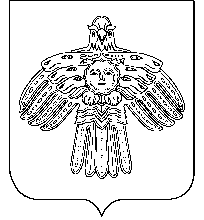 «Йöрмидз»сикт овмöдчöминлöнмуниципальнöй юкöнсаадминистрацияПОСТАНОВЛЕНИЕШУӦМПОСТАНОВЛЕНИЕШУӦМот 01 июля 2019 годаРеспублика Коми, с. Ёрмица№ 25Об утверждении административного регламента предоставления муниципальной услуги «Признание граждан малоимущими для предоставления им по договорам социального найма жилых помещений муниципального жилищного фонда на территории сельского поселения «Ёрмица»Об утверждении административного регламента предоставления муниципальной услуги «Признание граждан малоимущими для предоставления им по договорам социального найма жилых помещений муниципального жилищного фонда на территории сельского поселения «Ёрмица»ПоказателиЕдиница измеренияНормативное значение показателяПоказатели доступностиПоказатели доступностиПоказатели доступностиНаличие возможности получения муниципальной услуги в электронном виде (в соответствии с этапами перевода муниципальной услуги на предоставление в электронном виде)да/нетдаНаличие возможности получения муниципальной услуги через МФЦда/нетдаНаличие возможности получения информации о ходе предоставления услуги, в том числе с использованием информационно-коммуникационных технологий (в соответствии с этапами перевода муниципальной услуги на предоставление в электронном виде)да/нетдаПоказатели качестваПоказатели качестваПоказатели качестваКоличество взаимодействий заявителя с должностными лицами (специалистами, ответственными за прием и выдачу документов) при предоставлении муниципальной услугиколичество обращений1Удельный вес заявлений (запросов) на предоставление муниципальной услуги, рассмотренных в установленный срок, в общем количестве заявлений (запросов) на предоставление муниципальной услуги, принятых администрацией%100Удельный вес рассмотренных в установленный срок заявлений (запросов) на предоставление муниципальной услуги в общем количестве заявлений (запросов) на предоставление муниципальной услуги, принятых МФЦ%100Удельный вес обоснованных жалоб в общем количестве жалоб на предоставление муниципальной услуги, принятых администрацией%0Удельный вес количества обоснованных жалоб в общем количестве заявлений (запросов) на предоставление муниципальной услуги, принятых МФЦ%0Главе сельского поселения «Ёрмица»(для юридических лиц - наименование организации, юридический адрес,контактные телефоны)(для физических лиц - Ф.И.О., паспортные данные, адрес регистрации по месту жительства)